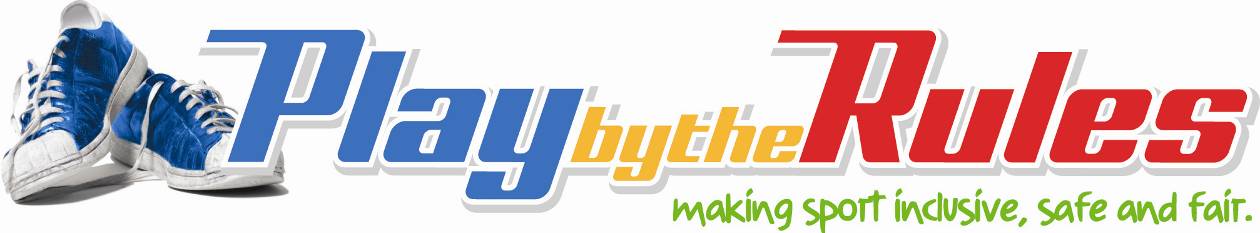 Club Questionnaire survey templateTemplate 1: Pre-season survey<INSERT CLUB LOGO AND NAME>At our club everyone is welcome regardless of their ability or where they come from. We think it’s important to have fun and that our members feel valued and a part of the club. We want people who are good sports and who behave respectfully to others – both on and off the field.To help us improve our club we would like you to fill out this short survey. You do not need to provide your name as individual responses are not reported on. Thank you for taking the time to fill out our survey. Template 2: End of season survey<INSERT CLUB LOGO AND NAME>The Committee would like to thank all members and their families and our other volunteers for their contribution over the past season. It is important to us that our club is welcoming and safe and that everyone gets a fair go.To help us prepare for our next season we are keen to get your feedback about your experiences with our club. You do not need to provide your name as individual responses are not reported on. Thank you for completing our survey. We will share the collated survey results with all members.1. Why did you join our club?1. Why did you join our club?1. Why did you join our club?1. Why did you join our club?To be with friendsTo have funTo have funTo be involved with your communityTo be part of a competitionTo keep fitTo keep fitTo be involved with your community2. Do you and your family feel welcome at our club?2. Do you and your family feel welcome at our club?2. Do you and your family feel welcome at our club?2. Do you and your family feel welcome at our club?YesYesNoNo3. Are our facilities clean and tidy?3. Are our facilities clean and tidy?3. Are our facilities clean and tidy?3. Are our facilities clean and tidy?YesYesNoNo4. Do you know that our club has flexible fee payment options and a uniform and equipment loan scheme?4. Do you know that our club has flexible fee payment options and a uniform and equipment loan scheme?4. Do you know that our club has flexible fee payment options and a uniform and equipment loan scheme?4. Do you know that our club has flexible fee payment options and a uniform and equipment loan scheme?YesYesNoNo5. Do you know that our club may be able to help out with transport to games?5. Do you know that our club may be able to help out with transport to games?5. Do you know that our club may be able to help out with transport to games?5. Do you know that our club may be able to help out with transport to games?YesYesNoNo6. Have the rules of the game and our club been explained to you?6. Have the rules of the game and our club been explained to you?6. Have the rules of the game and our club been explained to you?6. Have the rules of the game and our club been explained to you?YesYesNoNo7. Are you aware of our Member Protection policy and Codes of Conduct?7. Are you aware of our Member Protection policy and Codes of Conduct?7. Are you aware of our Member Protection policy and Codes of Conduct?7. Are you aware of our Member Protection policy and Codes of Conduct?YesYesNoNo8. Are you aware of our complaints policy?8. Are you aware of our complaints policy?8. Are you aware of our complaints policy?8. Are you aware of our complaints policy?YesYesNoNo9. Do you know who to contact if you have any issues or concerns?9. Do you know who to contact if you have any issues or concerns?9. Do you know who to contact if you have any issues or concerns?9. Do you know who to contact if you have any issues or concerns?YesYesNoNo1. Do you think the club has got the right balance with providing opportunities to: 1. Do you think the club has got the right balance with providing opportunities to: 1. Do you think the club has got the right balance with providing opportunities to: 1. Do you think the club has got the right balance with providing opportunities to: 1. Do you think the club has got the right balance with providing opportunities to: Be with friends and familyYesYesSomewhatNoKeep fitYesYesSomewhatNoHave funYesYesSomewhatNoPlay competitivelyYesYesSomewhatNoBe part of the communityYesYesSomewhatNo2. Is participation seen to be as important as competing to win in our club?2. Is participation seen to be as important as competing to win in our club?2. Is participation seen to be as important as competing to win in our club?2. Is participation seen to be as important as competing to win in our club?2. Is participation seen to be as important as competing to win in our club?YesYesNoNoNo3. Were you and your partner or family invited to all social activities?3. Were you and your partner or family invited to all social activities?3. Were you and your partner or family invited to all social activities?3. Were you and your partner or family invited to all social activities?3. Were you and your partner or family invited to all social activities?YesYesNoNoNo4. Did you feel welcome to attend all of the club functions/social activities?4. Did you feel welcome to attend all of the club functions/social activities?4. Did you feel welcome to attend all of the club functions/social activities?4. Did you feel welcome to attend all of the club functions/social activities?4. Did you feel welcome to attend all of the club functions/social activities?YesYesNoNoNo5. Did social activities take consideration of cultural differences (for example serving Halal sausages)?5. Did social activities take consideration of cultural differences (for example serving Halal sausages)?5. Did social activities take consideration of cultural differences (for example serving Halal sausages)?5. Did social activities take consideration of cultural differences (for example serving Halal sausages)?5. Did social activities take consideration of cultural differences (for example serving Halal sausages)?YesYesNoNoNo6. Did club photos and other promotional material reflect the membership of our club (for example6. Did club photos and other promotional material reflect the membership of our club (for example6. Did club photos and other promotional material reflect the membership of our club (for example6. Did club photos and other promotional material reflect the membership of our club (for example6. Did club photos and other promotional material reflect the membership of our club (for exampleYesYesNoNoNo7. Were our facilities clean and tidy?7. Were our facilities clean and tidy?7. Were our facilities clean and tidy?7. Were our facilities clean and tidy?7. Were our facilities clean and tidy?YesYesNoNoNo8. Could you access showers and change rooms when you needed them (for example, after your game)?8. Could you access showers and change rooms when you needed them (for example, after your game)?8. Could you access showers and change rooms when you needed them (for example, after your game)?8. Could you access showers and change rooms when you needed them (for example, after your game)?8. Could you access showers and change rooms when you needed them (for example, after your game)?YesYesNoNoNo9. Was your privacy respected in the showers and change rooms?9. Was your privacy respected in the showers and change rooms?9. Was your privacy respected in the showers and change rooms?9. Was your privacy respected in the showers and change rooms?9. Was your privacy respected in the showers and change rooms?YesYesNoNoNo10. Did our club support your participation with flexible fee payment options10. Did our club support your participation with flexible fee payment options10. Did our club support your participation with flexible fee payment options10. Did our club support your participation with flexible fee payment options10. Did our club support your participation with flexible fee payment optionsYesYesNot applicable to me as I didn’t need this assistanceNot applicable to me as I didn’t need this assistanceNot applicable to me as I didn’t need this assistanceNoNoNot applicable to me as I didn’t need this assistanceNot applicable to me as I didn’t need this assistanceNot applicable to me as I didn’t need this assistance11. If you didn’t understand the rules of our sport did someone explain these to you?11. If you didn’t understand the rules of our sport did someone explain these to you?11. If you didn’t understand the rules of our sport did someone explain these to you?11. If you didn’t understand the rules of our sport did someone explain these to you?11. If you didn’t understand the rules of our sport did someone explain these to you?YesYesNoNoNo12. If you were a new member, were you offered a ‘buddy’ to help you feel part of the team?12. If you were a new member, were you offered a ‘buddy’ to help you feel part of the team?12. If you were a new member, were you offered a ‘buddy’ to help you feel part of the team?12. If you were a new member, were you offered a ‘buddy’ to help you feel part of the team?12. If you were a new member, were you offered a ‘buddy’ to help you feel part of the team?YesYesNoNoNo13. If not, would having a buddy have helped you?13. If not, would having a buddy have helped you?13. If not, would having a buddy have helped you?13. If not, would having a buddy have helped you?13. If not, would having a buddy have helped you?YesYesNoNoNo14. Were you encouraged to apply for a position on the Committee or as a coach or umpire?14. Were you encouraged to apply for a position on the Committee or as a coach or umpire?14. Were you encouraged to apply for a position on the Committee or as a coach or umpire?14. Were you encouraged to apply for a position on the Committee or as a coach or umpire?14. Were you encouraged to apply for a position on the Committee or as a coach or umpire?YesYesNoNoNo15. Did you feel uncomfortable about the treatment of women/girls around the club at any time throughout the past season?15. Did you feel uncomfortable about the treatment of women/girls around the club at any time throughout the past season?15. Did you feel uncomfortable about the treatment of women/girls around the club at any time throughout the past season?15. Did you feel uncomfortable about the treatment of women/girls around the club at any time throughout the past season?15. Did you feel uncomfortable about the treatment of women/girls around the club at any time throughout the past season?YesYesNoNoNo16. Are women and girls encouraged to be involved in all club-related activities, whether as players, coaches, umpires, spectators, members of committees?16. Are women and girls encouraged to be involved in all club-related activities, whether as players, coaches, umpires, spectators, members of committees?16. Are women and girls encouraged to be involved in all club-related activities, whether as players, coaches, umpires, spectators, members of committees?16. Are women and girls encouraged to be involved in all club-related activities, whether as players, coaches, umpires, spectators, members of committees?16. Are women and girls encouraged to be involved in all club-related activities, whether as players, coaches, umpires, spectators, members of committees?YesYesNoNoNo17. Would you agree that the Club welcomes or involves people from diverse cultural backgrounds?17. Would you agree that the Club welcomes or involves people from diverse cultural backgrounds?17. Would you agree that the Club welcomes or involves people from diverse cultural backgrounds?17. Would you agree that the Club welcomes or involves people from diverse cultural backgrounds?17. Would you agree that the Club welcomes or involves people from diverse cultural backgrounds?YesYesNoNoNo18. Do you think our Club is broadly representative of the surrounding community (in other words, has people from all of the backgrounds that make up our neighbourhoods)?18. Do you think our Club is broadly representative of the surrounding community (in other words, has people from all of the backgrounds that make up our neighbourhoods)?18. Do you think our Club is broadly representative of the surrounding community (in other words, has people from all of the backgrounds that make up our neighbourhoods)?18. Do you think our Club is broadly representative of the surrounding community (in other words, has people from all of the backgrounds that make up our neighbourhoods)?18. Do you think our Club is broadly representative of the surrounding community (in other words, has people from all of the backgrounds that make up our neighbourhoods)?YesYesNoNoNo19. Were coaches and others in positions of leadership good role models?19. Were coaches and others in positions of leadership good role models?19. Were coaches and others in positions of leadership good role models?19. Were coaches and others in positions of leadership good role models?19. Were coaches and others in positions of leadership good role models?YesYesNoNoNo20. If there was any inappropriate behaviour did our club take the matter seriously and act quickly?20. If there was any inappropriate behaviour did our club take the matter seriously and act quickly?20. If there was any inappropriate behaviour did our club take the matter seriously and act quickly?20. If there was any inappropriate behaviour did our club take the matter seriously and act quickly?20. If there was any inappropriate behaviour did our club take the matter seriously and act quickly?YesYesNot applicableNot applicableNot applicableNoNoNot applicableNot applicableNot applicable